Molde og omegn lokallag av LOP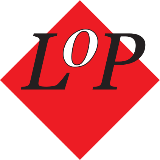 Referat fra medlemsmøte onsdag 9.november 2016Stad: Molde Sanitetsforening sine lokalerFrammøtte: 33Leiaren ønskte velkomen. Møtet starta sosialt med kaffe og rundstykker. Prøvde oss med vinlotteri som såg ut til å slå godt an og som ga tilskot til ein heller slunken kasse.Så var det tema for dagen:  Pensjonistene - den nye overklassen? v/Kjell BuggeBugge starta med bakgrunnen sin og kor nøkterne og økonomiske dei var heime då han vaks opp.Han tok så for seg grupper som helst vart sett ned på; dei som fekk sosialhjelp, sunnmøringar som økonomar, samar og arbeidsinnvandrarane,«pakkisane», som kom på 70-talet.Då barnetrygd vart innført, var heller ikkje det bra. Yrkesgrupper som gjerne vart omtala i negative ordelag var lærerar og bønder; arbeidsår og feriar for den fyrste gruppa og tilskott til alt mogleg for den siste.Felles for alle grupper var kor lett dei hadde «kome til det», noko som var ei lettvint og urettvis sanning.Pensjonistane er den nye hoggestabben og som har vorte eit problem; me er for mange og eldrebølga vert ein utgiftspost for det offentlege. Ressursmangel. Me er ei gruppe som har det alt for godt og som nyt «det søte liv» og som dreg på reiser til Syden.At pensjonistar kjøper seg nye bilar og kjøper seg alkohol, er døme på kor god råd me har.  Dei yngre meiner det er dei som ber børa av det pensjonistane kostar samfunnet. Bugge var innom alle godene yngre arbeidstakerar meiner pensjonistane har; honørbillettar på alt mogleg. Dette er kanskje ikkje all verda og gjeld for  heller avgrensa områder. Pensjonistar betaler det same for varer og tenester som vanlege lønsmottakarar.Han nrmnde debatten om kor vanskeleg det er for yngre å kome inn på bolegmarknaden, men minte samstundes om korleis det var då pensjonistane var i same situasjon. Då var det langt fra same problemstillingar som nå. Krava var lågare og det var meir den einskilde sin økonomi som styrte krava. Når mange nå har betalt ned boliggjelda, er det mellom anna avdi ein har levd nøkternt. Så var det førarkort og nye krav til helseattest for pensjonistar. Skjerpa krav til særskilde sjukdomar som t.d. kolls og diabetes 2. Han stilte spørsmål ved om desse sjukdomane verkeleg er trafikkfarlege. Ein konsekvens til krava kan vera at ein ikkje går til lækjar for diagnose av redsle for å miste førarkortet.Digitaliseringa var eit anna område der pensjonistar i liten grad vart teke omsyn til. Fleire pensjonistar får redusert livskvaliteten når dei slit med å lære seg bruk av data.  Mange er avhengige av hjelp og får ei kjensle av ikkje å strekkja til. Dei fell lett utafor i samfunnet. Nemnt var nettbank, appar, kortautomatar og smartelefonar. Bugge synte døme på kor vanskeleg det kan vera å betale eller få godtgjeringar gjennom bruk av PC og ulike system slik bruk er tufta på.Han synte korleis bruk av statistikk kan vera misvisande. Politikarane er samde om ordninga som gir pensjonistar eit fradrag på 0.75% i høve prosent lønnsauke hjå vanlege lønnstakarar. Pensjonistane har det for godt . Pensjon er ikkje verdiskapning. Då ser ein bort fra at pensjonistar som andre betalar skatt, både direkte og indrekte, og dei ymse særavgifter ein har.Verdien av frivilleg arbeid, som pensjonistane gjer, vert verdsatt av både konge  og statsminister i nyttårstalane deira, men slikt arbeid er ikkje rekna som økonomibærande. Bugge viste døme på fleire områder pensjonistane sparer det offentlege for store utgifter gjennom det frivillege arbeidet dei gjer.Så vert det hevda at offentlege pensjonistar har så mykje betre pensjon enn private  utan å skjele til lønsskilnaden som er mellom  offentleg og privat arbeidsliv. Avstanden mellom yrkesaktive og pensjonistar vil auke for kvart år.Til slutt sveipte Bugge innom diskusajonen som har vore om besteforeldre-generasjonen i Budstikka. Den syner at besteforeldre stort sett lever som vanlege folk; sydenturar, er på konsertar, har eit aktivt sosialt liv og dei nyt til og med alkohol - og har sex. Bugge hausta stor fagnad for kåseriet sitt og me humra og nikka  til synspunkta han bar fram.I ordskiftet etterpå vart det vist til Stortingdmeldinga som syner lønnsutvikling hjå pensjonistar. Framstillinga her har vore alt anna enn reieleg. Bugge meiner heile greia er demagogisk!Det kom fram at det er gratis tannhelseteneste hjå ditriktstannlegen for personar som har hatt heimesjukepleiar i 3 månader. Merk dykk dette!Leiaren synte ellers til at lokallaget har sendt innspel til LOP sentralt over saker me meiner bør takast opp og  prioriterast. Desse er;                                                                      - bidrag til tannhelseteneste,                                                                                     - aleineeldre som vert sende heim rett fra sjukehus, men som skulle vore på ein                sjukeheim eller hatt institusjonsplass før heimkome                                               - pårørande treng støtte når nære vert sjuke.Leiaren takka Kjell for tankevekkjande kåseri og ga han fortent  påskjøning.Nytt fra LOP v/Bitten LingeMinte oss om julemøtet på  Plassen 14.12.. Eigen invitasjon fylgjer.Lege Kjell Erik Strømskag fortel om arbeidet sitt ute i verda fo å redde liv.Juletallerken med dessert. Påmelding til Liv og Morten.Årsplan for 2017. Vil bli lagt fram på årsmøtet.Innspel om saker til LOP sentralt som bør prioriterast. Sjå lengre oppe.Kulturturar . Jfr. tur til kunstutstillinga til Istad i Ålesund tidlegare. Nytt fra eldrerådet v/Kjell BuggeDrøfta framskriving av eldreboligar og kva kommunen treng innan 2030.Unge eldre 67 – 80 år - 1000 fleire i 2025Gruppa 80+                 - 1000 fleire i 2025Kommunen har 280 omsorgsboligarKommunen har 230 sjukeheimsplassar.Kommunen skal utarbeide ny Pleie- og omsorgsplan innan 2017.Helsetilstanden i Molde er god samanlikna med andre. Skårar høgt. Likevel ikkje alle eldre som har det bra. Desse må ikkje gløymastYmseTrekning i vinlotteriet avslutta møtet.Møtet slutt kl 1445.Morten Lerø Skrivar.